ГУБЕРНАТОР НИЖЕГОРОДСКОЙ ОБЛАСТИУКАЗот 2 апреля 2024 г. N 46ОБ ОПРЕДЕЛЕНИИ ПОЛУЧАТЕЛЯ ГРАНТА НА РЕАЛИЗАЦИЮ ПРАКТИКПОДДЕРЖКИ ДОБРОВОЛЬЧЕСТВА (ВОЛОНТЕРСТВА) ПО ИТОГАМПРОВЕДЕНИЯ ЕЖЕГОДНОГО ВСЕРОССИЙСКОГО КОНКУРСА ЛУЧШИХРЕГИОНАЛЬНЫХ ПРАКТИК ПОДДЕРЖКИ И РАЗВИТИЯ ДОБРОВОЛЬЧЕСТВА(ВОЛОНТЕРСТВА) "РЕГИОН ДОБРЫХ ДЕЛ" ИЗ ОБЛАСТНОГО БЮДЖЕТАВ ФОРМЕ СУБСИДИИ В 2024 ГОДУВ соответствии с подпунктом 1 пункта 2 статьи 78.5 Бюджетного кодекса Российской Федерации, в целях предоставления гранта, предусмотренного пунктом 3 статьи 26 Закона Нижегородской области от 22 декабря 2023 г. N 165-З "Об областном бюджете на 2024 год и на плановый период 2025 и 2026 годов":1. Определить получателем гранта на реализацию практик поддержки добровольчества (волонтерства) по итогам проведения ежегодного Всероссийского конкурса лучших региональных практик поддержки и развития добровольчества (волонтерства) "Регион добрых дел" из областного бюджета в форме субсидии в 2024 году автономную некоммерческую организацию "Волонтерский центр Нижегородской области" (ИНН 5262391865).2. Настоящий Указ вступает в силу со дня его подписания и подлежит официальному опубликованию.И.о. ГубернатораЕ.Н.ПОЛЯКОВ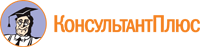 